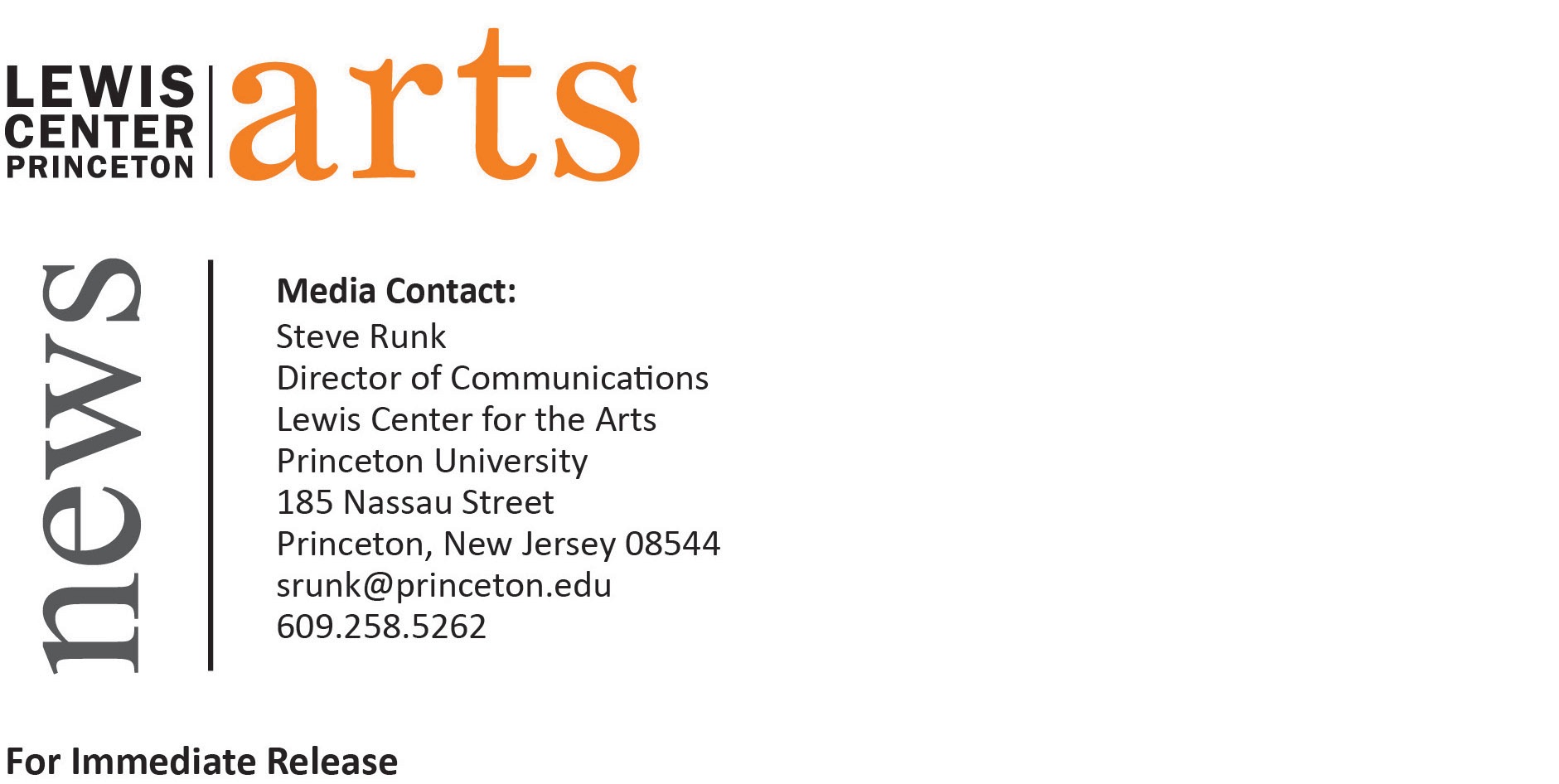 April 13, 2015Lecture on “Easter Risings: The Irish Insurrection in India” at Princeton Scholar Poulomi Saha next in Fund for Irish Studies Series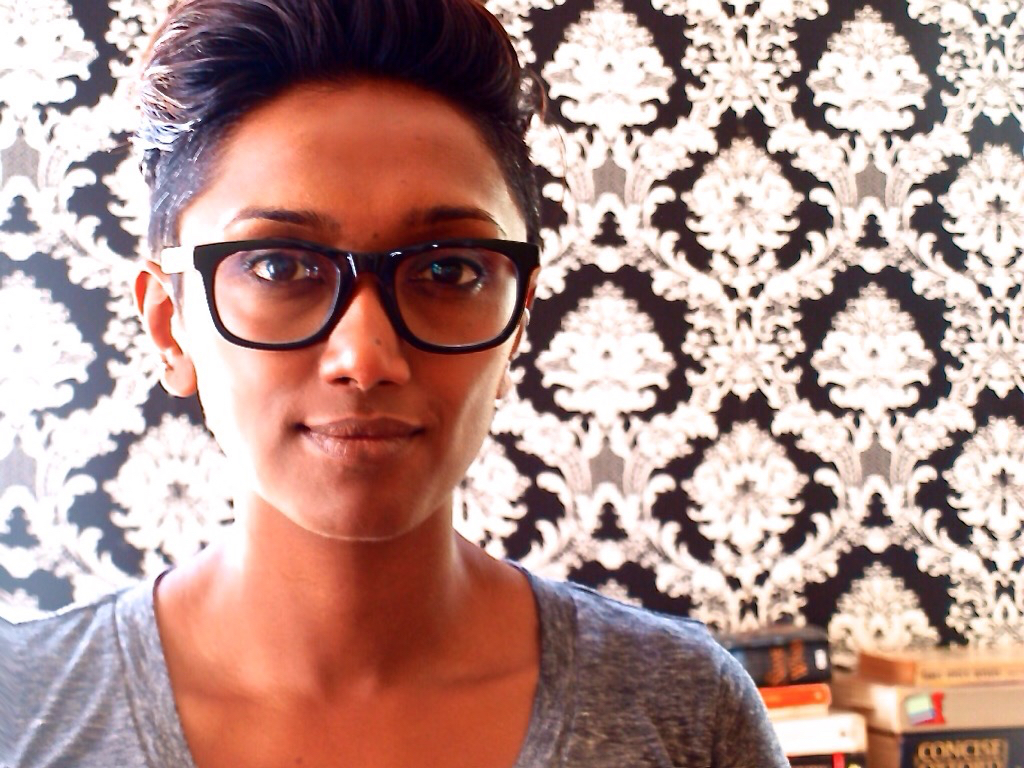 Photo caption: University of California, Berkley postcolonial scholar Poulomi SahaPhoto credit:  Courtesy of Poulomi SahaWhat: Lecture on “Easter Risings: The Irish Insurrection in India”Who:  University of California, Berkley postcolonial scholar Poulomi SahaWhen: Friday, April 17, at 4:30 p.m.Where:  James M. Stewart ’32 Theater at 185 Nassau St. Free and open to the public(Princeton, NJ) Scholar Poulomi Saha will give a lecture on “Easter Risings: The Irish Insurrection in India” on Friday, April 17, at 4:30 p.m. in the James M. Stewart ’32 Theater at 185 Nassau Street. The talk is part of a series presented by Princeton University's Fund for Irish Studies. The event is free and open to the public. Poulomi Saha is Assistant Professor of English at the University of California, Berkeley, where she teaches courses in postcolonial studies, gender and sexuality theory, and ethnic American literature. Her research and teaching spans eastward and forward from the late 19th century decline of British colonial rule in the Indian Ocean through to the Pacific and the rise of American global power and domestic race relations in the 20th century. Her focus is in developing an expansive view of empire and what constitutes Anglophone literature, routed not primarily through Great Britain and Western Europe, but rather through circuits of affiliation and encounter between Asia and the Americas.She is currently completing her first monograph, Imperial Attachments: Gender, Nation, and the Sciences of Subjectivity in Colonial and Postcolonial Bengal, an interdisciplinary study that examines East Bengal from the late 19th century to the contemporary moment, in which she fundamentally challenges the narrative of political modernity offered by postcolonial studies. Her work as been published in differences and The Journal of Modern Literature. Saha earned her B.A. in International Relations and English from Mount Holyoke College and her Ph.D. in English from the University of Pennsylvania.Her lecture, based on her current research, will examine the Bengali uprisings of 1930, which were inspired by the Irish Republican Army’s Easter Rising rebellion of 1916, an act that sparked movements in other regions of the world to overthrow British colonial rule. The Fund for Irish Studies, chaired by Princeton professor and Pulitzer Prize-winning poet Paul Muldoon, affords all Princeton students, and the community at large, a wider and deeper sense of the languages, literatures, drama, visual arts, history, politics and economics not only of Ireland but of “Ireland in the world.” For more information visit fis.princeton.edu  The final event in this season’s Fund for Irish Studies series is a concert of traditional Irish songs by Ghost Trio, cosponsored with Princeton’s Department of Music, on May 1.To learn more about the over 100 events presented by the Lewis Center for the Arts each year visit princeton.edu/arts.###